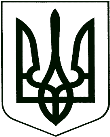 	     У К Р А Ї Н А	                             КОРЮКІВСЬКА МІСЬКА РАДА                  ПроєктЧЕРНІГІВСЬКА ОБЛАСТЬР І Ш Е Н Н Я(тридцять перша сесія сьомого скликання)17 грудня 2019 року                      м. Корюківка                               № _____/VІIПро дозвіл на виготовлення проектуземлеустрою щодо зміни цільового призначення земельної  ділянкиРозглянувши клопотання ТОВ «КОРФАД» та додані матеріали, заслухавши висновки постійної комісії міської ради з питань регулювання земельних відносин, архітектури, будівництва, керуючись ст. 12, 79-1, 93, 122  Земельного кодексу України,  ст.ст. 7, 31-33 Закону України «Про оренду землі», ст. 288 Податкового кодексу України, ст. 26 Закону України «Про місцеве самоврядування в Україні»,міська рада вирішила:1.Дати дозвіл ТОВ «КОРФАД» на виготовлення проекту землеустрою щодо зміни цільового призначення земельної ділянки, яка розташована по пров. Вокзальний, 6 А в м. Корюківка, площею 0,7438 га, яка перебуває у користуванні (на умовах оренди), із земель «для будівництва та обслуговування будівель торгівлі (КВЦПЗ 03.07.)» в землі «для розміщення та експлуатації основних, підсобних і допоміжних будівель та споруд підприємств переробної, машинобудівної та іншої промисловості (КВЦПЗ 11.02.)». Кадастровий номер земельної ділянки 7422410100:01:001:1491.2. Розроблений та погоджений відповідно до законодавства проект землеустрою щодо відведення земельної ділянки, цільове призначення якої змінюється, подати до Корюківської міської ради для розгляду та затвердження в установленому законодавством порядку.3. Контроль за виконанням даного рішення покласти на постійну комісію міської ради з питань житлово-комунального господарства, регулювання земельних відносин, будівництва та охорони навколишнього природного середовища.Міський голова                                                                          Р.АХМЕДОВПОГОДЖЕНО:Начальник відділу земельнихресурсів та комунального майнаміської ради 								Т.СКИБА Начальник юридичного відділуміської ради							         С.ЯКОВЕЦЬ